T-ProfilMateriál: Al Mg Si 0,5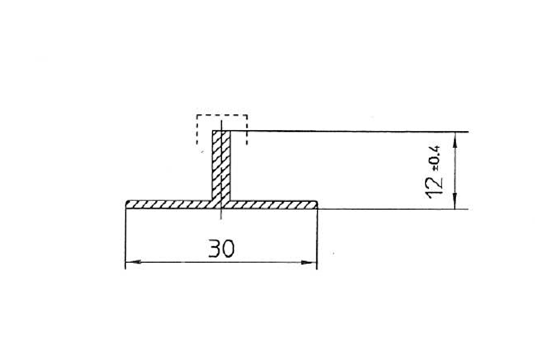 